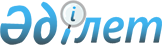 Об определении юридического лица, осуществляющего функции администратора системы гарантирования прав граждан Республики Казахстан в сфере выездного туризма
					
			Утративший силу
			
			
		
					Постановление Правительства Республики Казахстан от 21 октября 2016 года № 608. Утратило силу постановлением Правительства Республики Казахстан от 1 сентября 2023 года № 752.
      Сноска. Утратило силу постановлением Правительства РК от 01.09.2023 № 752 (вводится в действие по истечении десяти календарных дней после дня его первого официального опубликования).
      В соответствии с подпунктом 10-1) статьи 10 Закона Республики Казахстан от 13 июня 2001 года "О туристской деятельности в Республике Казахстан" Правительство Республики Казахстан ПОСТАНОВЛЯЕТ:
      1. Определить юридическим лицом, осуществляющим функции администратора системы гарантирования прав граждан Республики Казахстан в сфере выездного туризма, корпоративный фонд "Туристік Ќамќор".
      2. Настоящее постановление вводится в действие по истечении десяти календарных дней после дня его первого официального опубликования.
					© 2012. РГП на ПХВ «Институт законодательства и правовой информации Республики Казахстан» Министерства юстиции Республики Казахстан
				
Премьер-Министр
Республики Казахстан
Б. САГИНТАЕВ